          Catholic Church of Sts. Peter and Paul, Northfields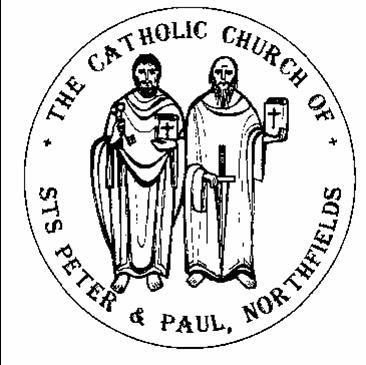 38, Camborne Avenue, Ealing, London, W13 9QZ.  Tel. 020 8567 5421e-mail: northfields@rcdow.org.uk; website: http://parish.rcdow.org.uk/northfieldsFacebook page: https://fb.me\38camborneavenueParish Priest: Fr. Jim Duffy; Parish Deacon Rev Andrew GoodallPastoral Assistant: Anna Maria Dupelycz; Parish Administrator: Rosa BamburyAlternative Number: 07787 048144 (Anna); northfieldscat@rcdow.org.uk  Office Opening Hours: 10.30am to 2.30pm Monday, Tuesday, Wednesday and Friday.Sacraments and Devotions:Sacraments: on enquiry; devotions: Rosary after morning weekday Mass.In case you are admitted to hospital........In light of data protection please indicate on entering hospital that your details are to be passed to the RC Chaplain. Also state that you would like the RC Chaplain to visit you.																																	Psalter week 3__________________________________________________________________________________________________7th Sunday in Ordinary time (Year A)	 													Sunday 19th February 2023__________________________________________________________________________________________________Readings for This Week (7th Sunday Year A) Leviticus 19:1-2, Ps 102:1-4, Corinthians 3:16-23, Matthew 5:38-48Readings for Next Week  (1st Lent) Genesis 2:7-9, 3:1-7; Ps 50; Romans 5:12-19; Matthew 4:1-11___________________________________________________________________________________Reflection from Fr. Hilary:  Lent is WonderfulThe first word on the lips of Jesus in Mark’s Gospel is Repent.  Here is a great passage on it by William Barclay:“To repent means to change one’s mind and then to fit one’s actions to this change of mind.  Repentance means a change of heart and a change of action.  Repentance is bound to hurt, for it involves the bitter realisation that the way we were following was wrong.  Repentance is bound to disturb because it means a complete reversal of life.  That is precisely why so few people do repent – for the last thing most people desire is to be disturbed.  There is a passage in the novel Quo Vadis, made into a film.  Vinicius, a young Roman, has fallen in love with a girl who is a Christian.  Because he is not a Christian she will have nothing to do with him.  He follows her to the secret night gathering of a small group of Christians and there, unknown to anyone, he listens to the service.  He hears St Peter preach and, as he listens, something happens to him.  He felt that if he was to follow that teaching, he would have to place on a burning pile all his thoughts and behaviour, burn them into ashes and then fill himself with a life altogether different.  That is repentance.  Repentance is no sentimental feeling sorry.  It is a revolutionary thing – that is why so few repent in any big way.”Excellent statement.  Are we going to be honest and so sincere about it this Lent and beyond?  We must be prepared to get hurt and be disturbed.  But such “Dying” leads to the beauty of attractive “rising”.  Our Lord’s words are “Repent and believe the Gospel”.  Believe means take it to heart and live it.  Oh yes, our honesty is challenged and rightly.  We need ongoing repentance.  Only then can we grow in the magnificent values of the Gospel.So, a wonderful, marvellous and attractive Lent to you!								Please keep for prayerful reflection__________________________________________________________________________________________________________________________________________________________________________________________________Lent  begins on Wednesday.  Mass with distribution of ashes at 9.30am and 6.00pm.  It is a day of fasting and abstinence.1. Exposition of the Blessed Sacrament  before morning Masses, 8.15am.2. Faith-Sharing Booklets available from the back of the church for use in groups or as individuals.  Donation of £4 is encouraged, payable in the ‘Catholic Papers’ wall box.3. Christian Meditation- prayer of the heart  Would you like to learn to meditate in Lent?  Come along and join us in the Parish Hall on Monday evenings, 8pm-9pm. OR go on line on Wednesdays from 7-8.30pm, To find out about the on line course, visit www.meditatiocentrelondon.org  or ring 020 7278 2070. See the poster in the Church porch for more details.Liturgical Ministries: a) Altar Servers  New recruits required.  Anyone eligible who has celebrated First Communion. Please contact Deacon Andrew (andrewgoodall@rcdow.org.uk)  b)  Music in Mass :  Rehearsals as follows: For 11.30am: Weds. and for 10.00am Thurs. Both rehearsals take place in the church and begin at 7.30pm.  Entrance on Wednesdays, via the parish office on Felton Road.  New musicians and singers of all ages always welcome to join.  c) Readers and Eucharistic Ministers    We need to increase the numbers exercising these ministries.  For more information, please contact Anna or Deacon Andrew.  Next reader training session 20th Feb., 6.30pm in the church.Coffee Morning  Parish Hall, after Monday morning Mass..  Stay for a chat and a cuppa and biscuits!  CAFOD Syria-Turkey Earthquake Appeal  Second collection after all Masses this weekend. To donate online go to  https://cafod.org.uk/give.   Envelopes available from the back of the church.Masses this weekSunday 19th February (7th Sunday Year A)						Thursday 23rd February(Sat.) 6.00pm Adrian Melia														No Mass				 8.30am	Annie Barry (Ann.)																								10.00am	Joe Barry (RIP.)												Friday 24th February 11.30am	Sister Regina Lydon (LD.)							  		 9.30am Kathleen Carty (Birth Ann.) 6.00pm	Jack Murphy (LD.).																																													Saturday 25th February			Monday 20th February											 				No Morning Mass							 9.30am John McDermott (LD)																																															Sunday 26th February (1st Lent Year A)Tuesday 21st February (St Peter Damian)						 	(Sat.) 6.00pm John Ryan (Ann.)  6.00pm Christa Saddleton (LD.)										 8.30am Michael Joe Cunningham (LD.)		Wednesday 22nd February	(Ash Wednesday)						10.00am	Martin Fernandes (Ann.)					9.30am Mary Arnold (Int.)													11.30am	 Johnny Murphy (LD.)6.00pm Private Get Well Intention										 6.00pm Mae Gibbons (LD.).				Prayers for the Sick    We pray for those suffering from illness and their carers: Aimi McEwan, Doreen Foley, Anna Keane, Barbara Lennon Snr, Teresa Hartnett, Stephania Pullin, Geraldine Davison, Dave Mortby, Cerys Edwards, Andrew Chandiram,, Kathleen Walsh, Donna O’Hagan, Ann Hagan, Alan Worman. Sankar Ghosh, M.S., Margaret Adu, Therese Biks, Shantha Kumari, Sagundala Devi, Victor Young, Ernst Barroclough, Our Lady, help of the Sick, pray for us.Prayers for those Recently Deceased and Anniversaries   We pray for the repose of the souls of: Sister Regina Lydon, Jack Murphy, Christa Saddleton, Michael Joe Cunningham, Johnny Murphy and Mae Gibbons.  All those whose anniversaries occur around this time, including, Annie Barry, Kathleen Carty, Martin Fernandes, Catherine Devlin and Ellen Fitzgerald. .  May their souls and the souls of all the faithful departed through the mercy of God rest in peace.  Amen  Catechetics (Sacramental Preparation)  Contact Anna initially on or 07787 048144 with enquiries and queries.  Please include a mobile/phone number with your e-mail enquiry.Infant Baptism  Participation in a short preparation course is required before celebrating the sacrament.  For more information, please contact Anna preferably by e-mail initially.  Children’s Liturgy of the Word    during 10am Mass, term time.  Liturgy is aimed at children aged 3 -7 (Nursery to Year 2).  We currently have sufficient leaders but more helpers are needed for this ministry to run safely and in accord with Safeguarding guidelines.  Please contact Anna as soon as possible.  DBS checks processed by the diocese are required for this role.  For more information, contact Anna. First Reconciliation and Communion 2023    Children’s Session Weds 22nd Feb, 6.00pm for 6.15 start, Parish Hall, for ‘Peter’ Group.Confirmation 2023  Next session for ‘Fruits’ group, 26th February, 4.00pm for 4.15pm start, in the Parish Hall.  Thinking of Becoming Catholic?  Or would like to know more about the Catholic faith?  For more information on how to go about this, please contact Anna to arrange an informal chat in the first instance.  Next meeting Mon. 20th Feb, 7.30pm – 8.30pm, Parish House.Getting Married?   Please note that at least 6 months’ notice is required wherever your marriage is taking place.  For further initial  information, please go to: https://parish.rcdow.org.uk/northfields/sacramental-prep/marriage-preparation/   The annual preparation course will be taking place as follows: Weds. 22 March 8-9.30pm – Zoom; Fri 24 March 7.15-8.45pm – Zoom; Sat.25 March, 9.30-12.15pm in the Parish Hall. Limited number of spaces.   More details on enquiry.  Please note: for marriages taking place in a Catholic church anywhere, a Catholic preparation course is mandatory.Sacramental Preparation and Catechesis    We would like to continue the model of having regular sessions with children and young people for the sacraments of First Reconciliation and Communion and Confirmation, as well as providing faith enriching opportunities such as Children’s Liturgy and Religious Education for Children in Non-Catholic Schools.  In order to do this, a large team of catechists/group leaders is needed for September, not comprised of parents only.  To comply with Safeguarding guidelines of adult: child ratios, an estimate of 60 catechists is needed.  A programme of training and formation will be put into place before programmes begin to ensure volunteers are confident about their role. Eligibility: 18 years of age and above.  More in future newsletters.  Information leaflet outlining possible plans will be available soon.Parent and Toddler Group    Wednesdays (term time) from 9.30am to 11am, in the Parish Hall.  We are currently looking for somebody to run the group, if you would like more information or are interested, please contact Rosa or Anna in the parish office.  Also more volunteers needed to help run the group.London Irish Social Group- Parish hall.  Thursdays at the new time of 10am to 1pm. For tea, coffee, lunch, a warm space, bingo, exercise, dance and much more.  Everyone Welcome. Contact Marie Connolly or Mary Whelan-O’Neill on 07592508682.Hope For A New Beginning – A Weekend For The Widowed, Separated And Divorced 21 – 23 April 2023 at The Sion Community, Sawyers Hall Lane, Brentwood, Essex CM15 9BX.  These special weekend gatherings encourage participants to deal with the natural process of grief and loneliness. For further details pleased contact Freda: 01322 838415, Maura: 07795 498455 or besouthofengland@gmail.comSafeguarding   The Parish reps are Susie Worthington, northfieldssg2@safeguardrcdow.org.uk and Tracy Paterson northfieldssg1@safeguardrcdow.org.uk